ООО «Методические интерактивные коммуникации»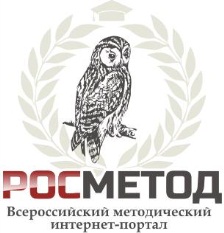 Всероссийская информационно-образовательная программа  «РОСМЕТОД»                                                                                                                                     117624, г. Москва, ул. Ливенская , д1 оф. 27                                                                                                                    Многоканальный номер телефона  8 (495) 664-99-72   e-mail: officeros@yandex.ruРосметод -  специализированная информационно-образовательная программа, которая полностью обеспечивает нормативно-правовое и методическое сопровождение образовательного процесса организации, реализующей  программы высшего, среднего и дополнительного профессионального образования.Росметод позволяет пользователям получать следующего вида услуги:- Ежедневное обновление нормативно-правовых актов федерального уровня в области организации и ведения образовательного процесса.- Ежедневное обновление информации методического отдела, который включает в себя информационные материалы справочного характера, учебно-методические материалы, утвержденные федеральными органами исполнительной власти и учебно-методические материалы, разработанные программой Росметод с учётом действующего законодательства и обобщения опыта образовательных организаций.- Комментарии учебно-методической службы Росметод к каждому документу,  содержащие вспомогательные ссылки с дополнительной информацией.- Электронный журнал «Профессиональное образование XXI века», с возможностью размещения авторского материала,  монографий, научных  статей, касающихся вопросов образования, науки и современных технологий и получением свидетельства автора.- Всероссийская электронная библиотека авторского методического материала.- Документы по запросу: локальные нормативные акты, примерные методические рекомендации, формы документов, федеральные и региональные нормативно-правовые акты и другое.- Автоматический вход в программу без ввода логина и пароля, через  ежедневную рассылку материалов на почтовый ящик пользователя.- Оперативная помощь научно-методической службы Росметод по всем вопросам, относительно образовательной деятельности.- Еженедельная рубрика «О самом главном», обобщающая важнейшие события в сфере образования и опубликованные ведомственными органами документы.- Консультации по составлению научных отчетов, редактирование научных статей, сборников, монографий.Подробная информация о разделах Росметод:Основной раздел программы посвящен федеральному законодательству и ежедневно пополняется нормативно-правовыми актами федерального уровня в области организации и ведения образовательного процесса с целью оперативного ознакомления сотрудников образовательных организаций с изменениями законодательства в сфере образования.В рамках этого направления предусмотрены следующие разделы:– образовательные стандарты;– документы федеральных органов исполнительной власти;– документы для специализированных организаций;– архив документов.Подраздел «Образовательные стандарты» содержит базы федеральных государственных образовательных стандартов ВО и СПО, постоянно пополняется новыми зарегистрированными Минюстом России стандартами СПО, ВО (бакалавриат, магистратура, уровень подготовки кадров высшей квалификации).В разделе «Документы федеральных органов исполнительной власти» находятся нормативно-правовые акты, принятые в 2016 году, для удобства навигации ключевые ведомства выделены в отдельные подразделы. Раздел включает в себя подразделы:– Федеральные целевые программы;– Министерство образования и науки Российской Федерации;– Федеральная служба по надзору в сфере образования и науки;– Правительство РФ;– Президент России и Государственная Дума;– Иные Министерства и ведомства;– Деятельность диссертационных советов (для ВО).Нормативно-правовые акты федеральных органов исполнительной власти, принятые в предыдущие годы, выделены в раздел «Архив документов», разбитый по годам. Раздел периодически пополняется актуальными на сегодняшний день документами прошлых лет.Раздел «Документы для специализированных организаций» включает нормативно-правовые акты, которые будут полезны отдельным образовательным организациям, реализующим образовательные программы по следующим направлениям:– медицинское образование;– военное образование;– ветеринарное образование;– образование в сфере искусств;– образование в сфере транспорта;– образование в сфере правопорядка;– образование в области физической культуры и спорта.Учебно-методический раздел программы создан для подкрепления реализации основных профессиональных образовательных программ необходимым учебно-методическим обеспечением, достаточным для ведения образовательной деятельности по заявленному уровню. Раздел включает в себя информационные материалы справочного характера, учебно-методические материалы, утвержденные федеральными органами исполнительной власти. Также раздел включает учебно-методические материалы, разработанные программой Росметод на основе законодательства и обобщения опыта образовательных организаций, которые носят рекомендательный характер и помогают образовательным организациям подготовить локальные акты. Кроме того, в разделе публикуется информация о проводимых конкурсах, конференциях и других мероприятиях, положения о конкурсах и необходимые формы документов для участия в них. В методическом разделе, который пополняется ежедневно, предусмотрены следующие направления деятельности:обеспечение доступа к нормативно-правовой базе для обеспечения образовательного процесса;методическая помощь сотрудникам и преподавателям образовательных организаций;обобщение опыта  передовых образовательных организаций;организация проведения конкурсов для членов педагогического сообщества;оказание консультативной помощи по вопросам организации образовательной деятельности.Раздел «Учебно-методический отдел организации высшего профессионального образования» содержит следующие подразделы:•	Деятельность учебно-методического отдела высшего профессионального образовательного учреждения;•	Проведение анкетирования; •	Справочные материалы;•	Обмен опытом;•	Методические материалы;•	Образцы оформления работ студентов;•	Должностные инструкции;•	Примерные положения и правила;•	Нормативно-правовое обеспечение;•	Бланки и формы документов;•	Кадровые документы;•	Подготовка и защита диссертации;•	Учебно-методические разработки.Электронный журнал «Профессиональное образование XXI века»   Электронный журнал «Профессиональное образование XXI века» – проект, посвященный организациям профессионального образования, вопросам и перспективам развития профессионального образования, содержащий методический потенциал в различных областях науки и образования.Основные цели:– информирование о системе профессионального образования России, истории развития и достижениях современных образовательных организаций профессионального образования;– предоставление исследователям и научным деятелям возможности заявить о своих достижениях, результатах трудов и исследований в области развития профессионального образования, использования информационных технологий, новых методов обучения;– активизация творческого потенциала профессорско-преподавательского состава и сотрудников организаций профессионального образования;– содействие активному внедрению современных технологий и инновационных методик в образовательный процесс путем объединения в единое сообщество методистов образовательных организаций;– выявление, поощрение и популяризация успешного педагогического опыта.Разделы журнала:1. Организации профессионального образования: взгляд в прошлое, настоящее и будущее2. Абитуриент-2016: что важно знать при поступлении3. Вопросы и перспективы развития профессионального образования4. Методический потенциал современного профессионального образования4.1. Общество: история и современность4.2. Человек и ресурсы Земли4.3. Техника и технологии